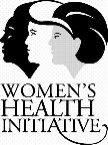 Section 1: GENERAL INFORMATION Today’s Date:  Applicant’s name: Telephone: Email: WHI Sponsoring PI: Section 2: PROFESSIONAL INFORMATION:Academic Title:  Institution: Terminal Degree and Field of Study: Areas of Professional Interest: Section 3: WHI-SPECIFIC PROFESSIONAL ENGAGEMENTPublications. Please list below peer-reviewed publications using WHI data on which you served as lead or senior author in the past 5 years.Ancillary Studies. Please list below approved ancillary study proposals with WHI in which you are actively involved in the past 5 years.Are you actively involved in a WHI Scientific Interest Group? Yes	 No ↓Do you serve as a mentor to others in their use of WHI data? Yes	 No ↓What are your plans for future participation in WHI (e.g., developing manuscripts, ancillary studies, presentations, etc.)? Please provide a brief description.SUBMIT TO: 	Lindsey Bull, lmbull@whi.org QualificationsRightsResponsibilities• WHI Scientific Interest Group (SIG) lead within the past 5 years. • Prior PI or MPI of an extramurally funded Ancillary Study within past 5 years. • Lead on ≥ 2 WHI manuscript publications in past 5 years and demonstrated engagement as co-author on additional WHI publications. Other individuals may qualify for Associate WHI Investigator status, based • Propose a manuscript or ancillary study (without sponsorship by another WHI Investigator). • Nominate oneself to be a co-author of an approved manuscript. • Nominate oneself to be a committee member. • Download data under DUA. • Invited to WHI Investigator meetings. (Does not sponsor or nominate other investigators) • Comply with WHI policies. • Lead scientific activities (e.g., publish a manuscript or develop an ancillary study for funding). 